ANNEXE 2 Charte à lire par le responsable de l’organisation du plateauVous venez ici, disputer un plateau, comme toute rencontre de rugby l’engagement physique doit être total, mais respectueux à l’encontre des adversaires du jour et des arbitres.Vous désirez tous gagner, mais la victoire doit s’obtenir dans le fair-play et non dans la violence.Sachez prendre en compte votre sécurité, mais également la sécurité de vos partenaires et de vos adversaires en maîtrisant les gestes techniques et en respectant les règles et leur esprit. (à ce moment insister sur les règles du placage et du hors-jeu)Le risque de blessure est toujours présent, ne l’aggravons pas par des gestes de violence qui n’ont pas leur place sur un terrain de rugby.Si l’un d’entre vous, joueurs, capitaine, mais aussi éducateurs, se laisse aller à l’excitation et fait preuve d’un comportement qui ne respecte ni l’éthique, ni l’esprit de notre sport, sachons le calmer, le ramener à la raison et si nécessaire acceptons de le remplacer. Associons également dans cette démarche les parents et les spectateurs.Bon plateau à vous tous.PLATEAUX ECOLE DE RUGBYROLE DU DIRECTEUR DU PLATEAU :Le club organisateur du plateau désignera un « Directeur du plateau » qui devra être licencié à la F.F.R. pour la saison en cours. Il pourra être aidé par un « responsable technique » ou par un « référent sécurité ».Le « Directeur du plateau » aura pour mission l’organisation du plateau et la gestion de la sécurité pendant les rencontres, il devra notamment :Avant le début des rencontresAccueillir les équipes, et définir avec les éducateurs l’organisation sportive du plateau.Récupérer les feuilles de présence remplies et vérifier les licences des joueurs et des éducateurs de chaque équipe, c’est une simple vérification, signaler les anomalies sur le compte-rendu.Distribuer les chasubles aux personnes inscrites sur la feuille de participation et qui de ce fait seront autorisées à être présentes sur le bord des terrains.Quand les équipes se sont échauffées et sont prêtes à commencer les matchs Organiser la réunion de démarrage en rassemblant TOUS les joueurs, et TOUS les éducateurs, si possible à proximité de l’endroit où il y a le plus de spectateurs.Se présenter, expliquer qui fait quoi : Présenter les responsables de chaque terrain, distribuer les grilles.Expliquer qui arbitre, insister sur le fait que l’on joue avec des règles adaptées à chaque catégorie.Pendant les rencontresOrganiser le déroulement des rencontres suivant les grilles, avec éventuellement un responsable sur chaque terrain.Veiller au bon déroulement des rencontres.Tenir le décompte des résultats et des sanctions éventuelles.Après les rencontresRemplir la feuille de résultatsEtablir le compte rendu de plateau :Noter les noms des joueurs blessés.Etablir un compte-rendu des éventuels incidents.Envoyer le compte rendu, accompagné des feuilles de participation et des grilles de tournoi avec les scores, dès le lundi suivant le tournoi, au responsable départemental de la catégorie.LES DELEGUES DU PLATEAUIls ont pour rôle d’être le REFERENT DE SECURITE lors des plateaux.1 / Il s’assure de la bonne organisation du plateau : Sécurité (Organisation générale, Traçage des terrains).Présence des parents au bord des terrains.En cas de débordement, le « référent de sécurité » pourra arrêter le tournoi, les matchs reprendront quand les parents auront accepté de se calmer et de se reculer.Respect des consignes pour l’organisation des poules (temps de jeu et séquences).Respect du Rugby Digest.Respect de l’opération « je joue j’arbitre » ……. Arbitre les conflits entre les éducateurs participants au tournoi. 2 / Organise avec le Directeur du plateau, la réunion de début de tournoi avec les éducateurs et les joueurs Rappel du rugby digest (Placages au niveau de la ceinture, Hors jeu, Ruck et formation des mêlées)Rappel de la manière d’arbitrer (en M12 et M14, arbitrage à 2)Rappel sur la sécurité (pas d’intervention au dessus de la ligne des épaules)Et le plus important :3 / S’assure du respect des règles de sécurité, sur les phases de mêlée (position, liaison), et intervient en arrêtant le match pour expliquer et corriger.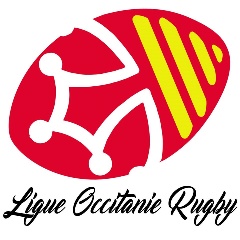 ORGANISATION DES PLATEAUX EDR